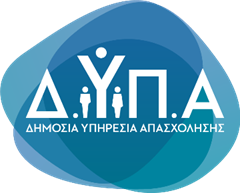 Πρόγραμμα Απόκτησης Επαγγελματικής Εμπειρίας για 25.000 νέους ανέργουςΣΚΟΠΟΣΗ προετοιμασία 25.000 ανέργων 18-29 ετών για την ένταξή τους στην αγορά εργασίας. ΕΠΙΧΕΙΡΗΣΕΙΣΕπιχειρήσεις του ιδιωτικού τομέα σε όλη τη χώρα. Απαραίτητη προϋπόθεση για την ένταξη μίας επιχείρησης στο πρόγραμμα είναι να μην έχει προβεί σε μείωση του προσωπικού κατά το τρίμηνο πριν την υποβολή της ηλεκτρονικής αίτησης στην ηλεκτρονική πλατφόρμα της ΔΥΠΑ. Οι επιχειρήσεις εντάσσονται, ανάλογα με το προσωπικό τους, ως εξής:ΩΦΕΛΟΥΜΕΝΟΙΆνεργοι 18-29 ετών εγγεγραμμένοι στο ψηφιακό μητρώο ανέργων της ΔΥΠΑ, οι οποίοι δεν συμμετέχουν σε πρόγραμμα εκπαίδευσης ή κατάρτισης ούτε απασχολούνται κατά την υπόδειξή τους μέχρι την τοποθέτηση τους στην επιχείρηση (συμφωνητικό συνεργασίας). ΔΙΑΡΚΕΙΑ ΚΑΙ ΑΠΟΖΗΜΙΩΣΗΗ προεργασία διαρκεί 8 ώρες την ημέρα, 5 ημέρες την εβδομάδα για 7 μήνες και η ΔΥΠΑ καταβάλλει στους συμμετέχοντες μηνιαία, αποζημίωση ίση με τον νόμιμο κατώτατο μισθό. Επιπρόσθετα, καταβάλλεται αναλογία δώρων εορτών και επιδόματος αδείας. Οι ωφελούμενοι απολαμβάνουν πλήρους ιατροφαρμακευτικής κάλυψης υπαγόμενοι στην ασφάλιση του e-ΕΦΚΑ.ΠΡΟΫΠΟΛΟΓΙΣΜΟΣΤο πρόγραμμα, προϋπολογισμού 200 εκ. €, συγχρηματοδοτείται από την Ελλάδα και την ΕΕ μέσω του Προγράμματος «Ανθρώπινο Δυναμικό και Κοινωνική Συνοχή» στην Προτεραιότητα 5 «Απασχόληση των Νέων (15-29 ετών) ΕΑΕΚ (εκτός απασχόλησης, εκπαίδευσης και κατάρτισης)».ΔΙΑΔΙΚΑΣΙΑΟι επιχειρήσεις υποβάλλουν ηλεκτρονικά αιτήσεις στο gov.grΠροσδιορίζουν την ειδικότητα και τα απαιτούμενα προσόντα της/των θέσης/θέσεωνH ΔΥΠΑ επιβεβαιώνει ότι η επιχείρηση πληροί τις προϋποθέσειςΟι εργασιακοί σύμβουλοι της ΔΥΠΑ υποδεικνύουν στην επιχείρηση υποψηφίους σύμφωνα με τα απαιτούμενα προσόντα της/των θέσης/θέσεωνΗ επιχείρηση επιλέγει μεταξύ των υποψηφίων και υπογράφουν συμφωνητικόΓια πληροφορίες επισκεφτείτε τη διεύθυνση: https://www.dypa.gov.gr/proghrammata-anoikhta    Την περίοδο 2022-2023 υλοποιήθηκαν από τη ΔΥΠΑ τα εξής προγράμματα απόκτησης επαγγελματικής εμπειρίας για ανέργους:18-30 ετών, στο οποίο τοποθετήθηκαν 14.500 νέοι και χρηματοδοτήθηκε από το ΤΑΑ18-29 ετών στις Περιφέρειες Αττικής και Κεντρικής Μακεδονίας, στο οποίο τοποθετήθηκαν 16.000 νέοι και χρηματοδοτήθηκε από το ΕΣΠΑ18-29 ετών στις Περιφέρειες Δυτ. Μακεδονίας και Πελοποννήσου (στο πλαίσιο της απολιγνιτοποίησης), στο οποίο τοποθετήθηκαν 3.000 νέοι και χρηματοδοτήθηκε από το ΕΣΠΑ18-30 ετών για τους πυρόπληκτους δήμους της Βόρειας Εύβοιας στο οποίο τοποθετήθηκαν 170 νέοι και το οποίο χρηματοδοτήθηκε από πόρους της ΔΥΠΑ. Επιχειρήσεις με Προσωπικό Ανώτατος Αριθμός Ωφελουμένων0-3 άτομα14-9 άτομα210-19 άτομα320-30 άτομα531-50 άτομα851+ άτομα20% του προσωπικού και έως 20 ωφελούμενους.